                          КОНТРОЛЬНА РОБОТА  ПО ТЕМІ « АНТАРКТИДА» Єдина крайня точка , яку має  Антарктида завдяки власному географічному положенню :              А   північна;                             В  східна;              Б  південна;                            Г   західна. 2. Укажіть океан, яким не омивається Антарктида.                  А Атлантичний;                  Б Північний Льодовитий;                В Тихий;                Г Індійський.3. Укажіть головну причину малої  кількості   сонячного тепла, яке отримує Антарктида в січні.                               А полярна ніч;                               Б висока відбивна здатність поверхні льодовика;                               В маленький кут падіння сонячних променів;                               Г велика висота материка.4. Укажіть, який кліматичний пояс займає основну територію Антарктики.                           А арктичний;                          Б помірний;         В антарктичний;          Г тропічний.5. Укажіть назву течії, дрейфуючи за якою, можна здійснити подорож навколо Антарктиди.                          А Південна Пасатна;                          Б Західних Вітрів;    В Північна Пасатна;    Г Гольфстрім.6. Який відсоток прісних вод законсервовано в антарктичній кризі:                 А  70% ;              Б  80%;               В    90%.7.Датою відкриття Антарктиди вважають:                А   1820 р;        Б   1911 р;           В   1774 р.8.  Скільки країн світу проводять свої дослідження на території Антарктиди:             А   39;         Б 18;         В  20.9.  У якому році Україна отримала у власність антарктичну науково – дослідну      станцію «Академік Вернадський»:                 А  1991 р;       Б  1996 р;       В   1998 р.10.  У якому морі знаходиться острів Галіндез:                  А   Лазарєва;      Б  Росса;         В) Беллінсгаузена.11.   Солоність вод Південного океану складає:                     А  33‰;          Б  37‰;        В  35‰ .12.   Всебічне вивчення Антарктиди розпочалося:            А  в кінці XIX ст;      Б   в другій половині XX ст;    В  на початку XX ст.ІІ рівень 13. Тварини, які є представниками Антарктики                         А       пінгвіни, тюлені, єхидни, качкодзьоби ;                         Б        морські слони, морські леопарди, сині кити, пінгвіни;                         В       морські леопарди, пінгвіни, тапіри, пекарі ;                         Г          білі ведмеді, морські слони, пінгвіни, коали.14. Серед названих характеристик укажіть ті, які стосуються материка Антарктида               А            найменшим серед материків               Б             омивається водами трьох океанів              В            найсухіший материк на Земній кулі        Г            постійно вкритий потужним льодовиком             Д            в центрі материка область низького тиску            Ж           відсутня сейсмічна діяльністьІІІ рівень15.  Укажіть три правильні твердження щодо клімату Антарктиди.      1.   розташована в антарктичному й субантарктичному кліматичних поясах;      2 .  у внутрішніх областях середньодобова температура навіть улітку         не      піднімається вище ніж –30…–35 °С;     3    на узбережжі в липні температура підвищується до +15 °С;     4.   кількість опадів у внутрішніх областях складає 600—700 мм на рік;     5.   маси холодного повітря стікають із високих центральних плато,  утворюючи стокові віт-ри;      6.   розташована в арктичному й субарктичному кліматичних поясах.16.Керівник експедиції в складі якої перший українець  потрапив  до  АнтарктидиА            Б  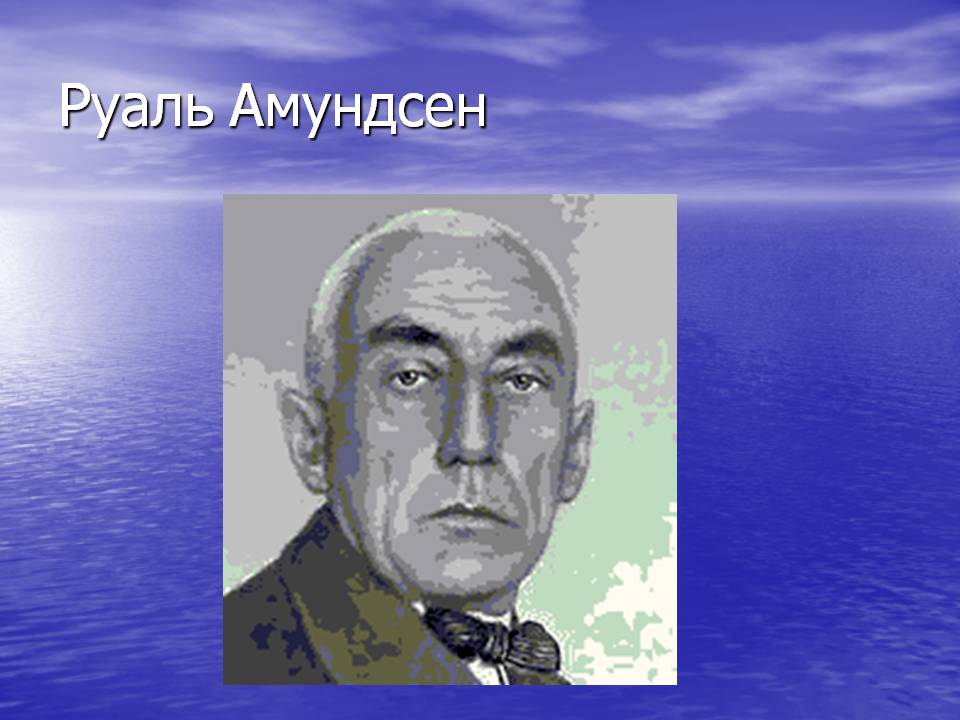 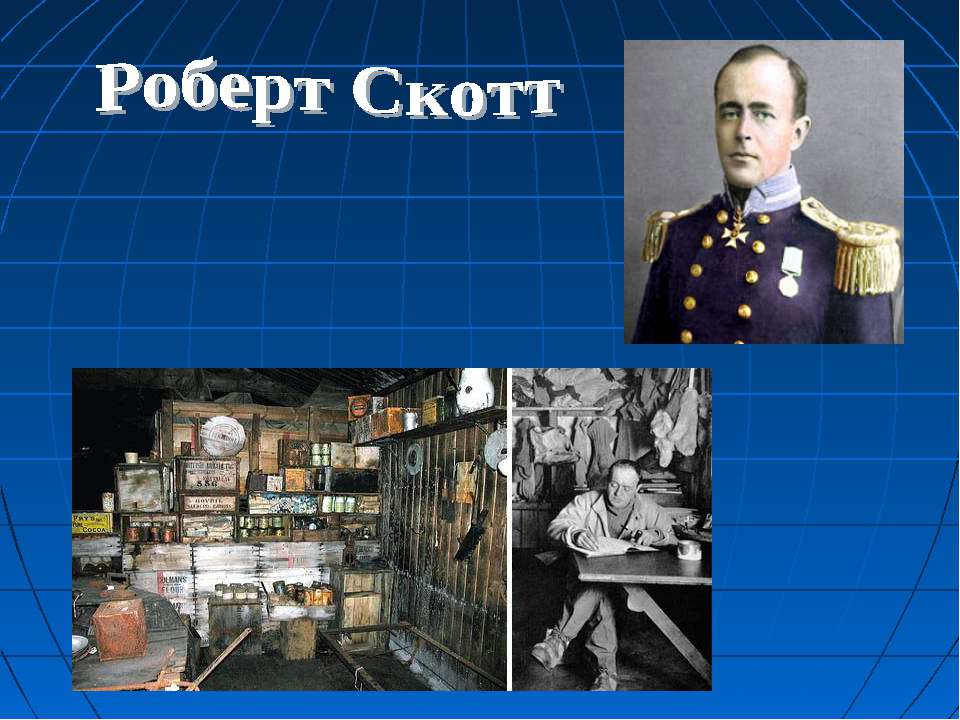 В            Г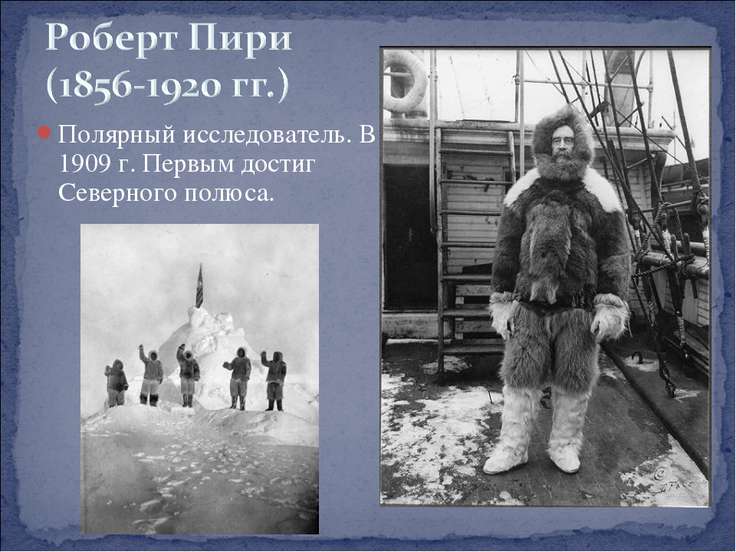 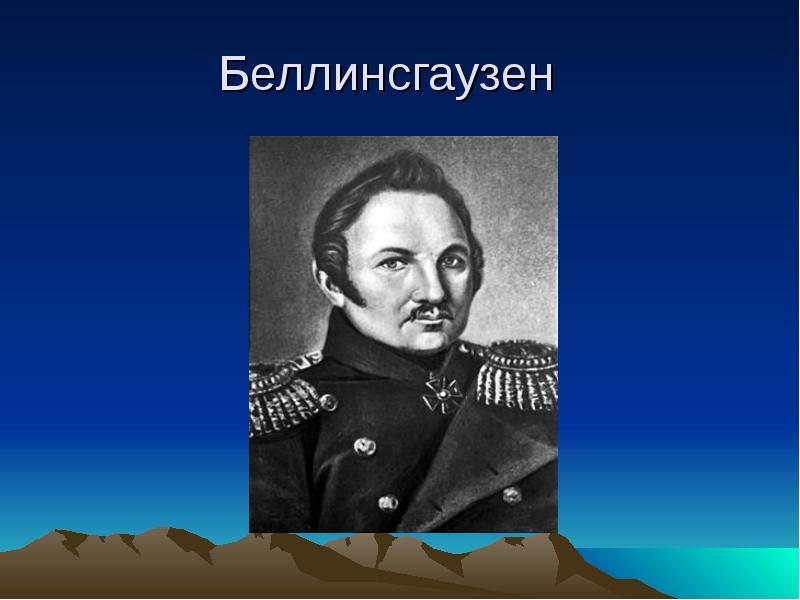 17. Найбільш  поширеним  видом птахів на материку є :А  Імператорський  пінгвін .                                                Б  Малий пінгвін                      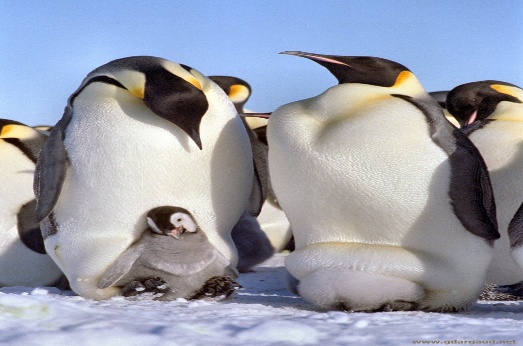 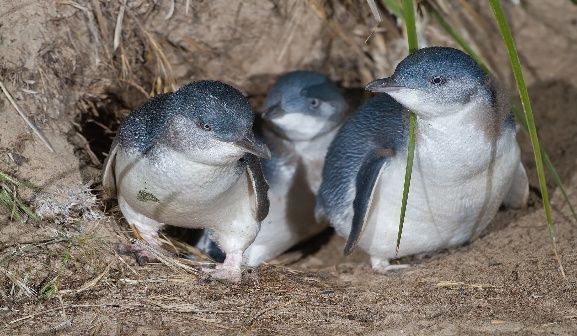 В Пінгвін  Аделі                                                  Г   Альбатрос.   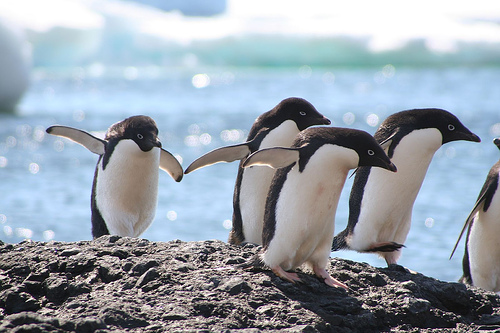 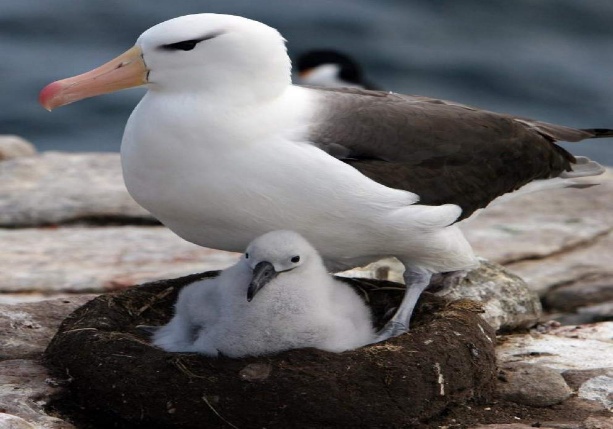 IV  рівень18. Розв’яжіть задачі:  (Робота з фізичною картою світу). 
•    За градусною сіткою фізичної карти світу обчисліть відстані в градусах і кілометрах від Антарктиди до материків  південної  півкулі:               А    до Африки за 20О сх. д.;                 Б     до Австралії за 145О сх. д.;                  В   до Південної Америки за 65О зх. д.     